      ҠАРАР                                                                   ПОСТАНОВЛЕНИЕ«18» апрель 2022 й.                          № 41                    «18» апреля 2022 г.						О назначении публичных слушаний по 							проекту      планировки        территории                                                         ограниченной  улицей Ленина д.16-28 и                                                         улице Нефтяников с.КандрыВ целях соблюдения прав человека на благоприятные условия жизни, прав и законных интересов правообладателей земельных участков и объектов капитального строительства, для выяснения мнения населения сельского поселения Кандринский сельсовет муниципального района Туймазинский район Республики Башкортостан по проекту планировки территории ограниченной ул.Ленина д.16-28 и улицей Нефтяников с.Кандры,  в соответствии с Федеральным законом от 06.10.2003 года №131-Ф3 «Об общих принципах организации местного самоуправления в Российской Федерации», руководствуясь Уставом сельского поселения Кандринский сельсовет муниципального района Туймазинский район Республики Башкортостан, «Положением о публичных слушаниях по проектам муниципальных правовых актов по вопросам местного значения сельского поселения Кандринский сельсовет муниципального района Туймазинский район Республики Башкортостан», утвержденный решением Совета сельского поселения Кандринский сельсовет муниципального района Туймазинский район Республики Башкортостан от 27 ноября 2018 года № 240  ПОСТАНОВЛЯЮ:Назначить на территории сельского поселения Кандринский сельсовет муниципального	района Туймазинский район Республики Башкортостан публичные слушания по проекту планировки территории ограниченной ул.Ленина д.16-28 и улицей Нефтяников с.Кандры, в форме массового обсуждения и слушаний на 25 мая 2022 года в 15.00 часов в здании администрации сельского поселения Кандринский сельсовет муниципального района Туймазинский район Республики Башкортостан, расположенное по адресу: Республика Башкортостан Туймазинский район с.Кандры ул. Ленина, 16.Определить органом, уполномоченным на организацию и проведение публичных слушаний- Администрацию сельского поселения Кандринский сельсовет муниципального района Туймазинский район Республики Башкортостан.Для проведения публичных слушаний создать комиссию и утвердить состав:Председатель комиссии по проведению указанных публичных слушаний - глава сельского поселения Кандринский сельсовет муниципального района Туймазинский район Республики Башкортостан - Рафиков Р.Р.Члены комиссии:-Абраров Ф.А.-председатель постоянной комиссии по аграрным вопросам, использованию земли и природных ресурсов, экологии и чрезвычайных ситуациях Совета сельского поселения Кандринский сельсовет, депутат Совета- заместитель председателя комиссии;-Габидуллина Р.Р.-специалист 1 категории-землеустроитель- секретарь комиссии;-Шарафутлинова Л.Р.-специалист 1 категории-землеустроитель- член комиссии;-Вахитова Э.З.-Помощник Главы Администрации- член комиссии;-Нигматуллина Л.Т.- управляющий делами- член комиссии;-Миннигараев А.З.-член постоянной комиссии по аграрным вопросам, использованию земли и природных ресурсов, экологии и чрезвычайных ситуациях Совета сельского поселения Кандринский сельсовет муниципального района Туймазинский район Республики Башкортостан, депутат Совета- член комиссии;-Представитель отдела архитектуры и градостроительства Администрации муниципального района Туймазинский район РБ (по согласованию);Публичные слушания проводить в соответствии с Указом Главы Республики Башкортостан 09.11.2020 года № УГ-492 "О внесении изменений в Указ Главы Республики Башкортостан от 18 марта 2020 года № У Г -111 "О введении режима "Повышенная готовность" на территории Республики Башкортостан в связи с угрозой распространения в Республике Башкортостан новой коронавирусной инфекции (COVID-2019) (с внесенными изменениями и дополнениями)".Определить местонахождение ознакомительных материалов по проекту планировки территории ограниченной ул.Ленина д.16-28 и улицей Нефтяников с.Кандры и почтовый адрес для направления письменных предложений и замечаний заинтересованных лиц: 452765, Республика Башкортостан Туймазинский район село Кандры ул. Ленина, д. 16, здание администрации, каб.211.Предложить всем заинтересованным лицам направить предложения и замечания по вопросам, касающихся публичных слушаний в администрацию сельского поселения Кандринский сельсовет муниципального района Туймазинский район Республики Башкортостан.Опубликовать данное постановление на официальном сайте администрации сельского поселения Кандринский сельсовет муниципального района Туймазинский район Республики Башкортостан.Глава сельского поселенияКандринский       сельсовет       муниципального      района    Туймазинский           районРеспублики  Башкортостан                                            Р.Р.Рафиков	       БашҠортостан Республикаһының Туймазы  районы муниципаль районының  Ҡандра ауыл советы ауыл биләмәһе башлығы452765, Ҡандра ауылы,  Ленин урамы, 16Тел. 8(34782) 4-74-52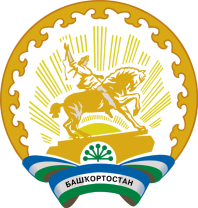 Глава сельского поселения Кандринский сельсовет     муниципального района               Туймазинский район    Республики Башкортостан452765, село Кандры, ул.Ленина, 16Тел. 8(34782) 4-74-52 